Compare and Contrast Adventures 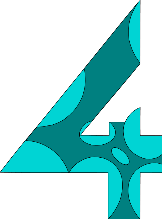 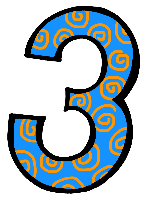                                                         R.L. 1.9 Compare and contrast the adventures and experiences of characters in stories (RL. 1.9)
I can describe how adventures in two text are similar.
          I can describe how adventures in two texts are different.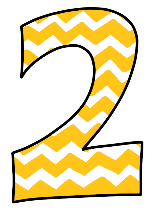 

                    With support 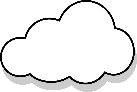 With support, I can use the caption to help me understand a picture 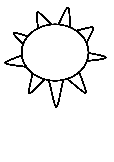 